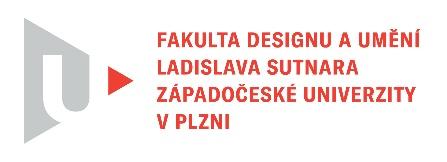 Protokol o hodnoceníkvalifikační práce Název bakalářské práce: DvacetikorunaPráci předložil student: KOBLASOVÁ KristýnaStudijní obor a specializace: Ilustrace a grafika, specializace Komiks a ilustrace pro dětiHodnocení vedoucího práce/ Posudek oponenta práce  *Práci hodnotil: MgA. Ing. Václav ŠlajchCíl práceCíl práce byl po formální i rozsahové stránce zcela naplněn. Stručný komentář hodnotiteleAutorka Kristýna Koblasová předkládá k hodnocení práci “Dvacetikoruna” - komiksovou knihu o oběhu jedné mince. Jedná se o vtipný a svižný fiktivní příběh, jehož síla spočívá především v neustálé situační změně a překotném tempu vyprávění. Ačkoli dílo může být velmi rychle přečteno, zcela jistě nepůsobí dojmem nenaplněnosti nebo prázdnoty. Pro eskapády jednoho pasivního předmětu vláčeného sérií podivných situací si autorka nemohla vybrat lepšího ústředního “hrdinu” nežli právě minci dnes již bohužel nevalné hodnoty. Ostatně podobné téma zvolil už Jaroslav Foglar ve dvou stém padesátém šestém díle komiksu o Rychlých šípech: Rychlé šípy sledují oběh koruny - kterýžto příběh dodnes pokládám za jeden z Foglarových nejnápaditějších. 	Za silné stránky díla považuji:Komiksovou funkčnost, přehlednost dějů a situací. Dobrou práci s panelem a kompozicí.Schopnost fabulovat a zároveň pracovat s uvěřitelnými a přenositelnými emocemi jednotlivých postav. Jakousi “milost” a “nenáročnost” příběhu, který myslím dokáže pobavit čtenáře všech věkových kategorií. Za slabší stránky považuji:Absenci titulu ve slovní podobě, a to nejen na obálce, ale též na titulní straně. Název díla se dozvídáme bohužel až v tiráži, což může být pro potenciální tržní užití nepraktické. Obálka (jakožto “obličej” knihy a hlavní “selling point”) mohla být zpracována přece jen nápaditěji. Zdá se mi, že některé strany působí v tisku poněkud přetmaveně, což samozřejmě není chyba autorky a při dalším tisku knihy by tento nedostatek byl nejspíše odstraněn.  Vyjádření o plagiátorstvíNejsou mi známy důvody, kvůli kterým by se hodnocené dílo dalo považovat za plagiát. 4. Navrhovaná známka a případný komentářNavrhuji Výborně (a potvrzuji, že dvacetikoruna je vyrobena z magnetického kovu, což jsem si na základě tohoto komiksu empiricky ověřil). Datum:	02/05/2023				Podpis:						MgA. Ing. Václav Šlajch	*) Nehodící se škrtněteTisk oboustranný